Reception Knowledge Organiser
Summer 2: Are all minibeasts scary?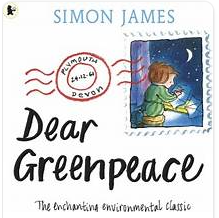 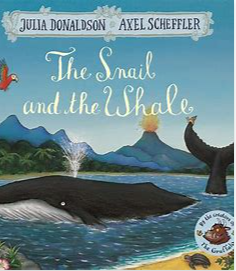 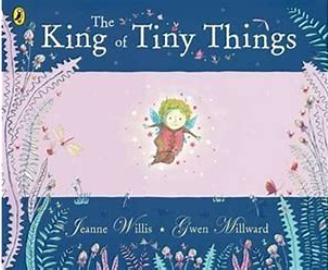 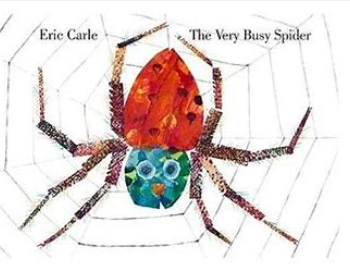 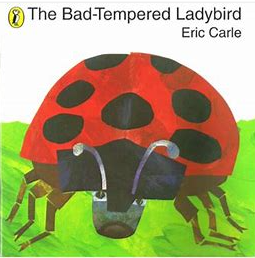 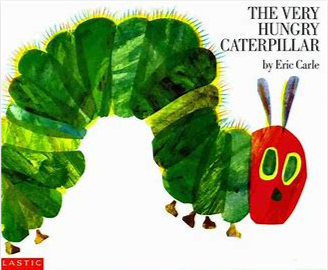 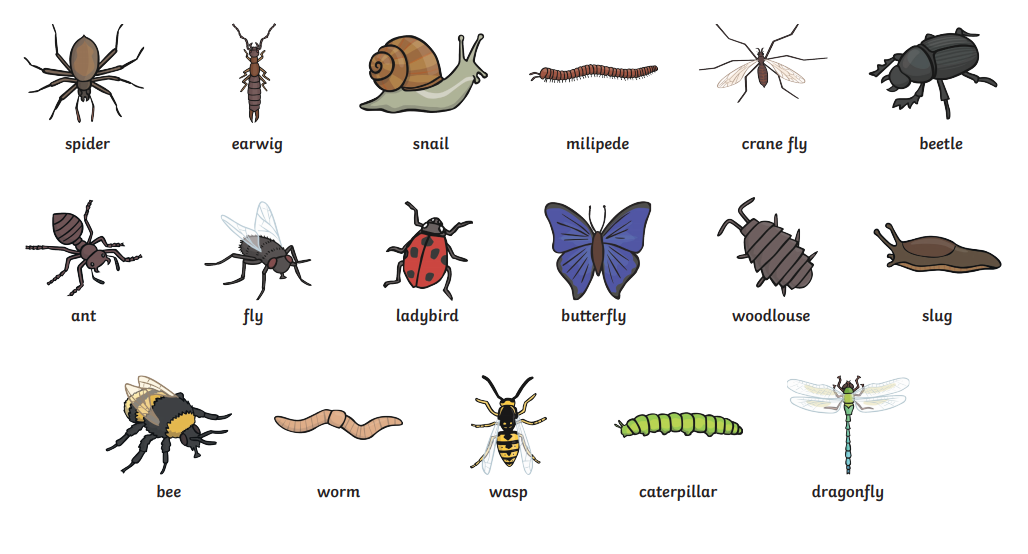 